ประชุมความมั่นคงทางอาหาร วันที่ 7 มกราคม 2565ผู้เข้าร่วมประชุม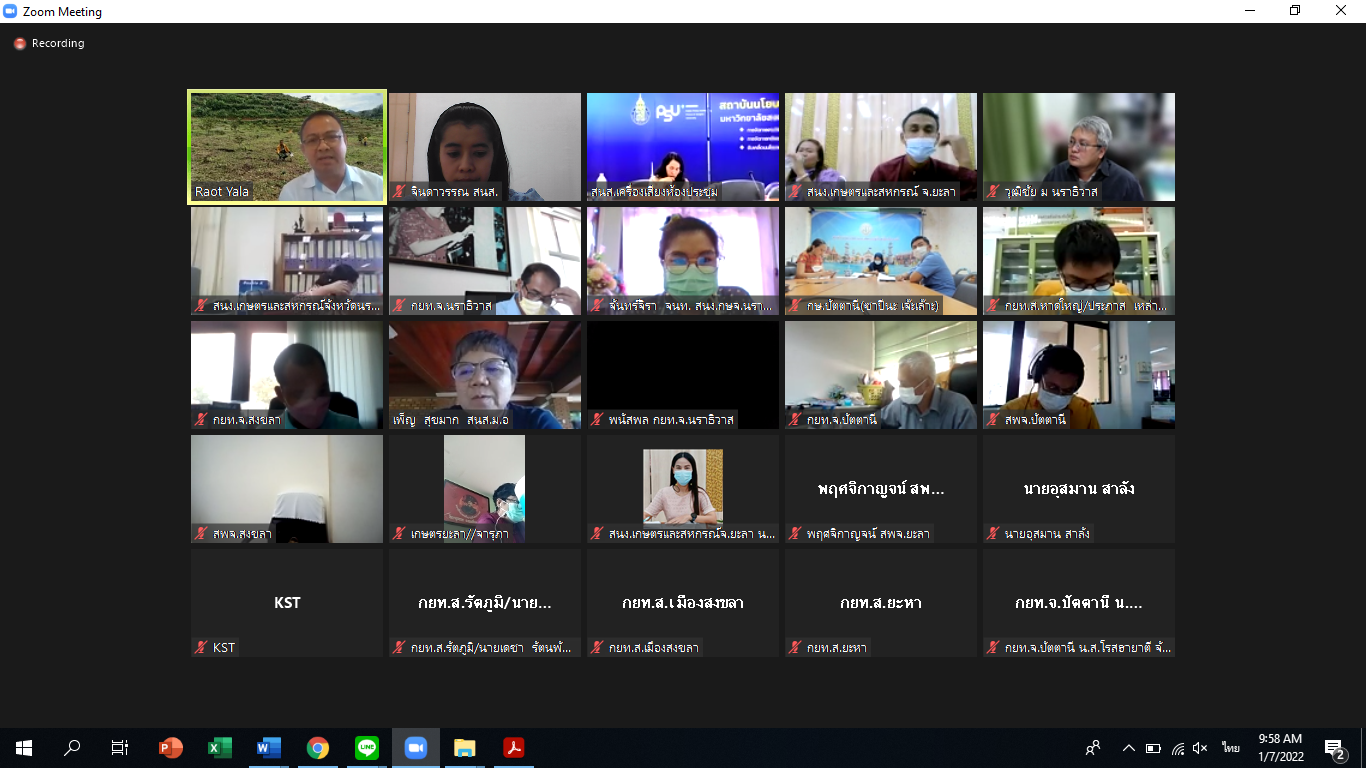 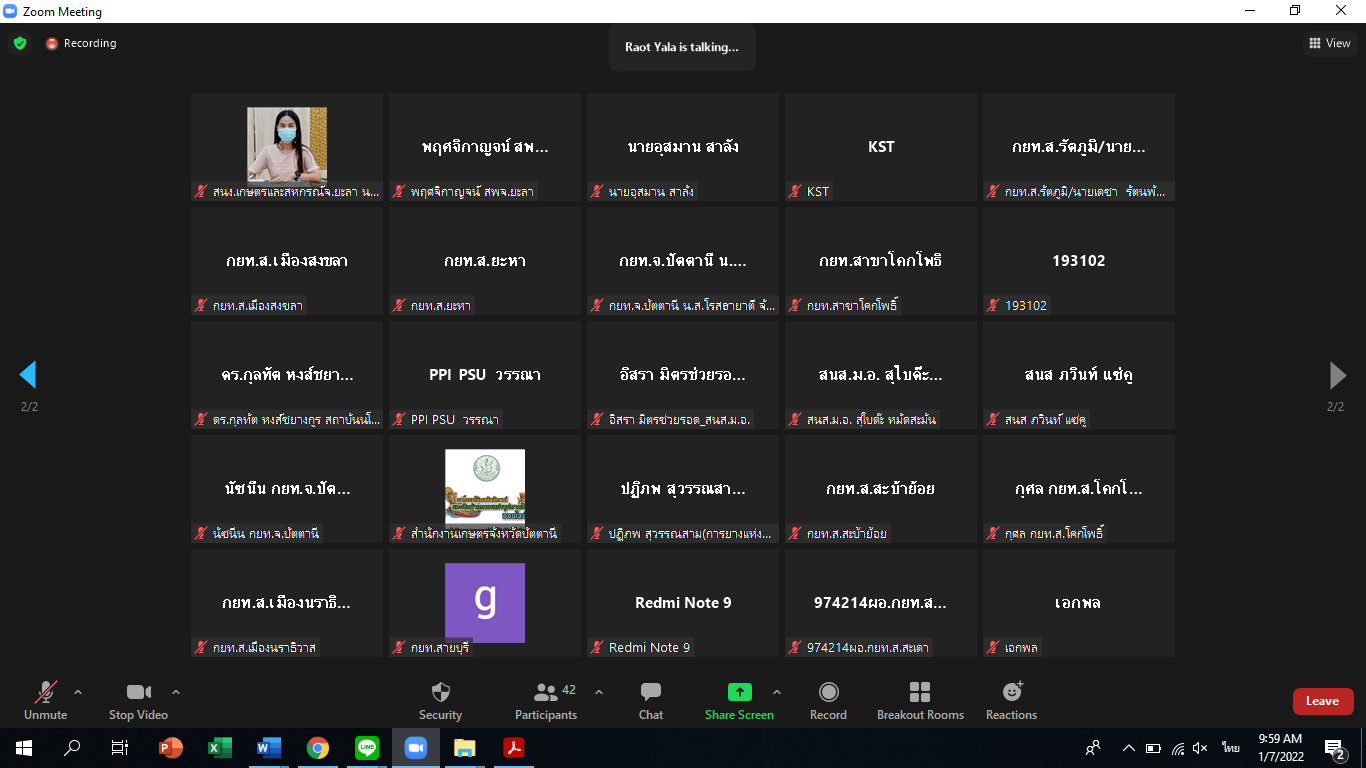 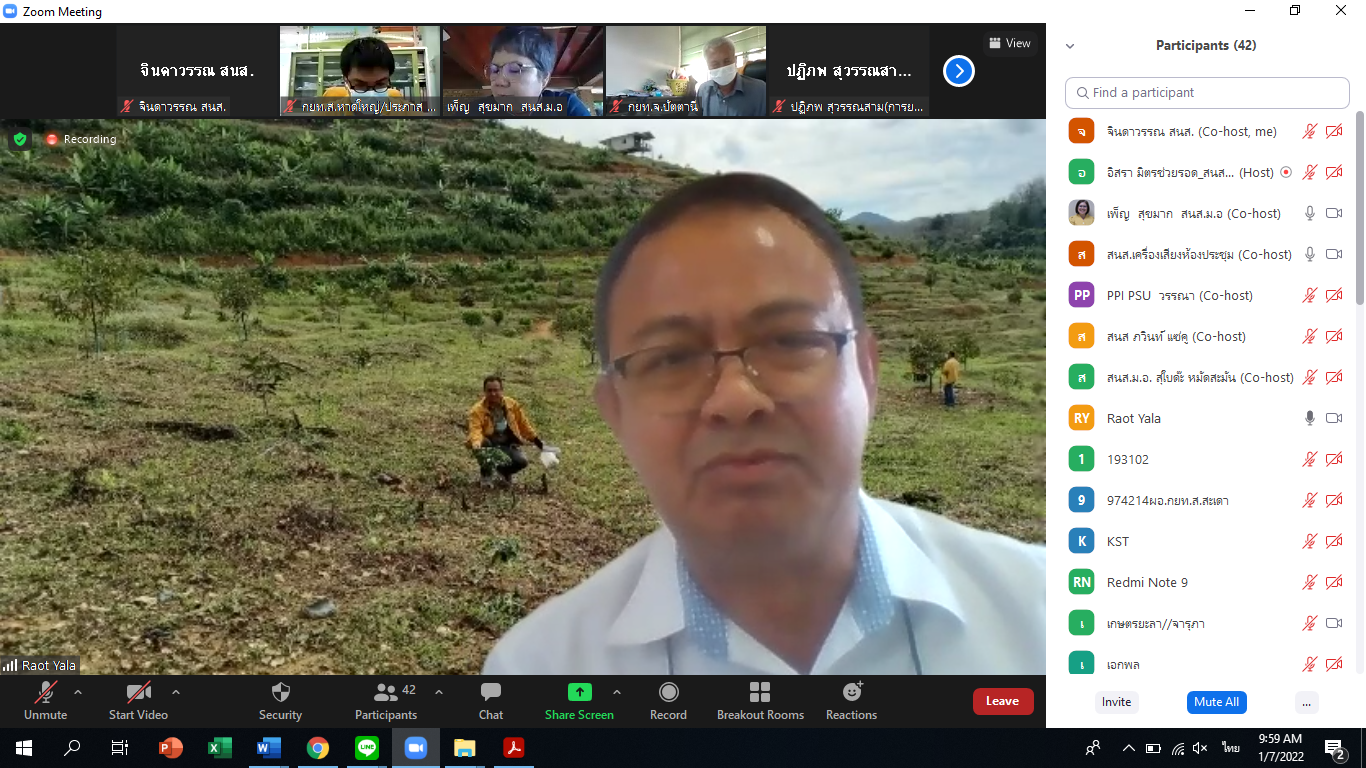 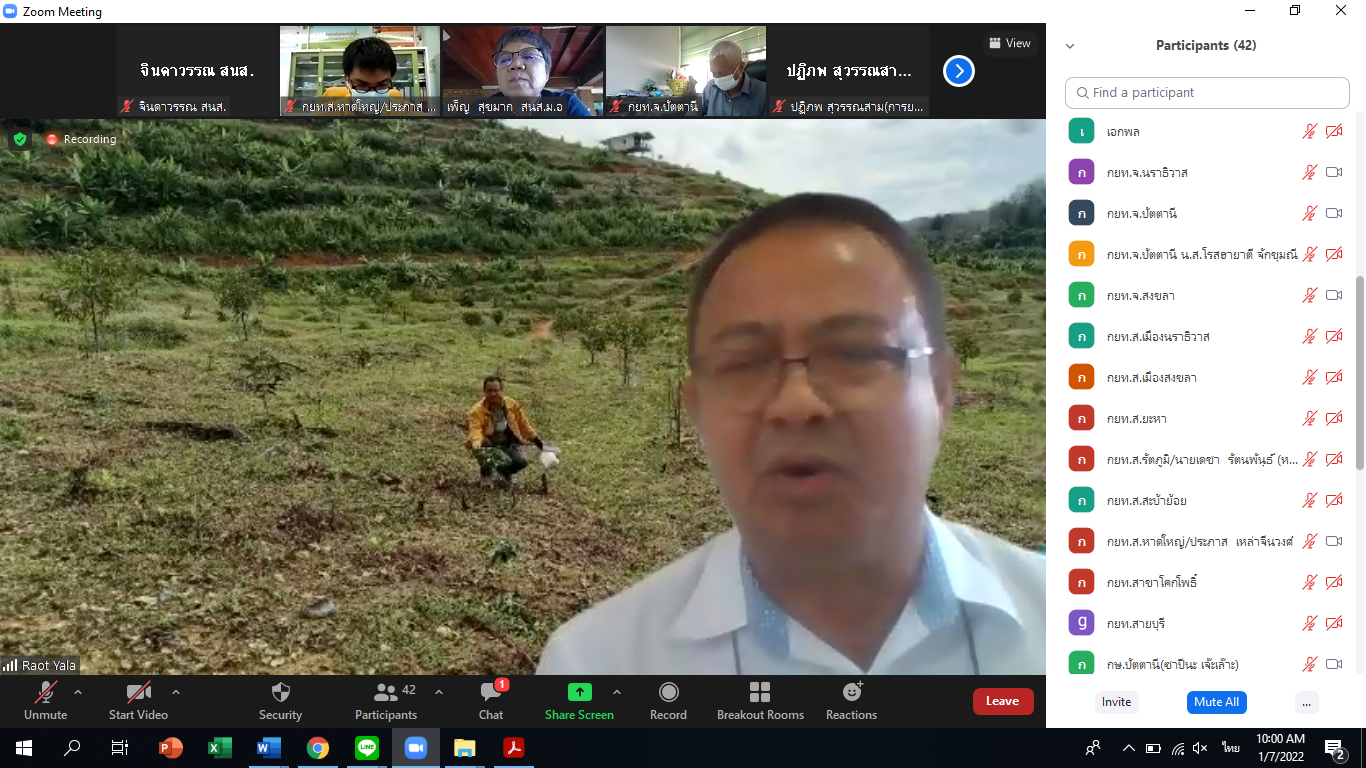 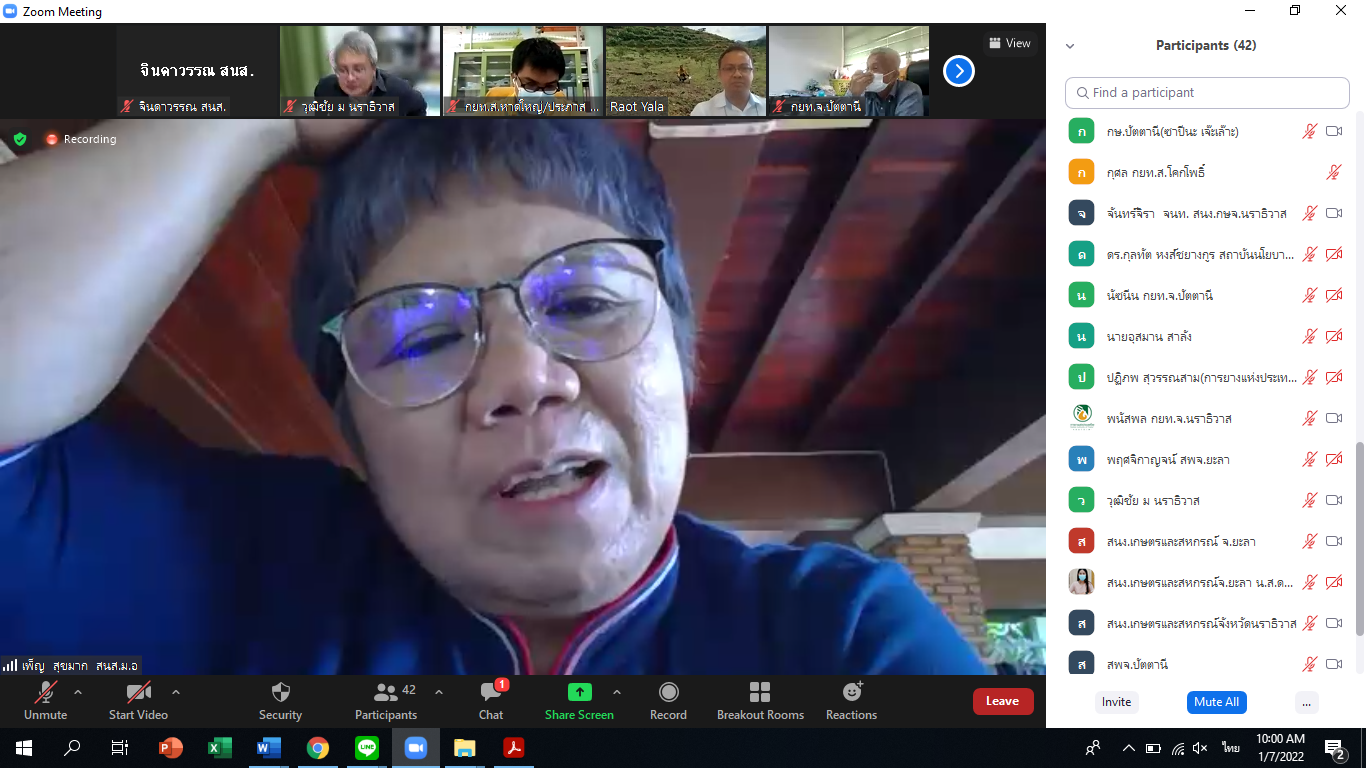 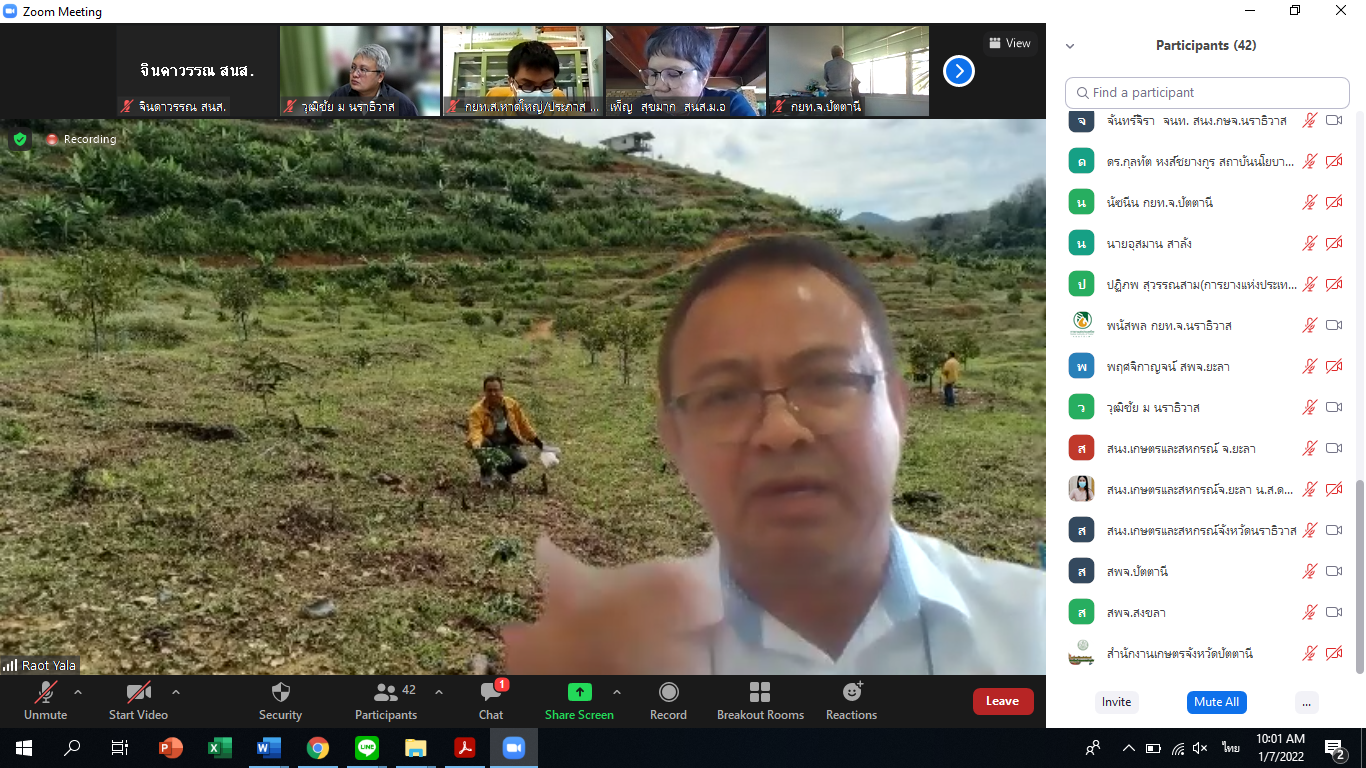 ภาพประกอบการประชุม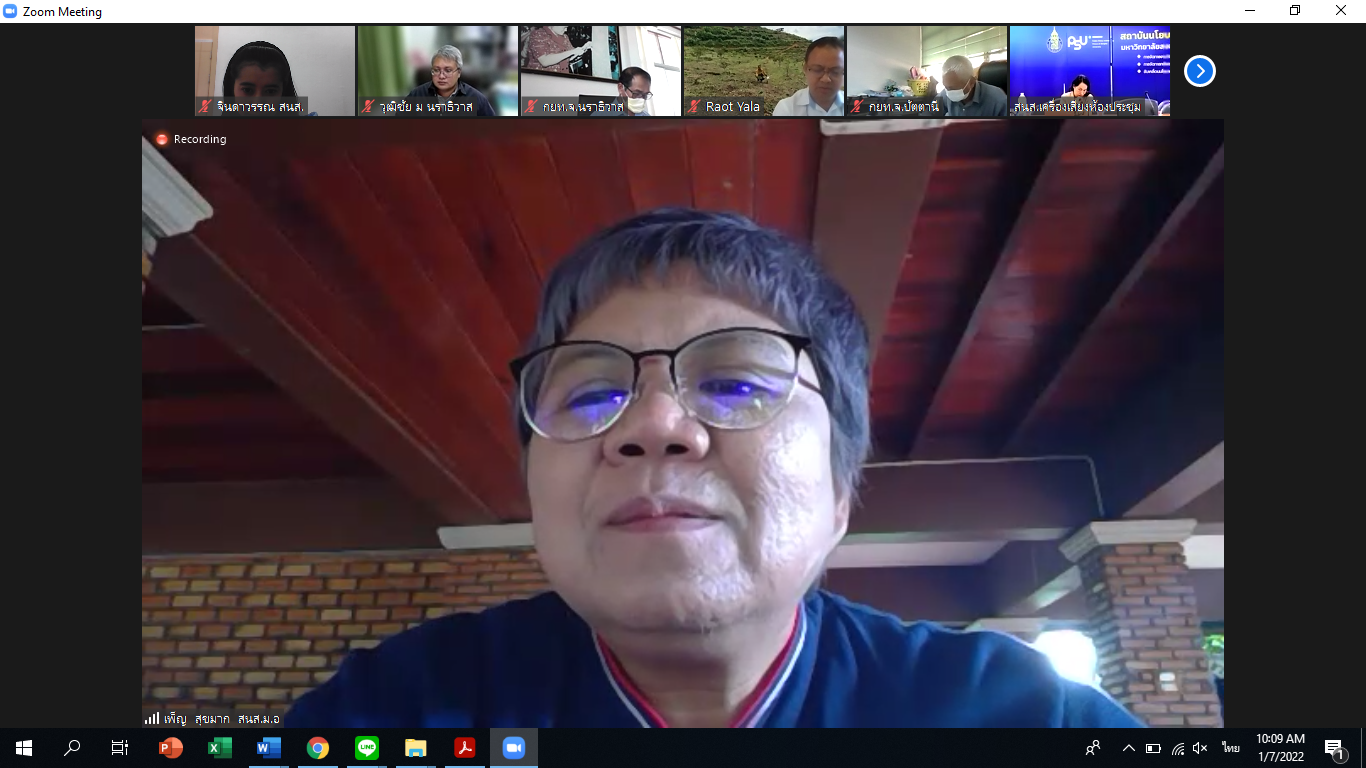 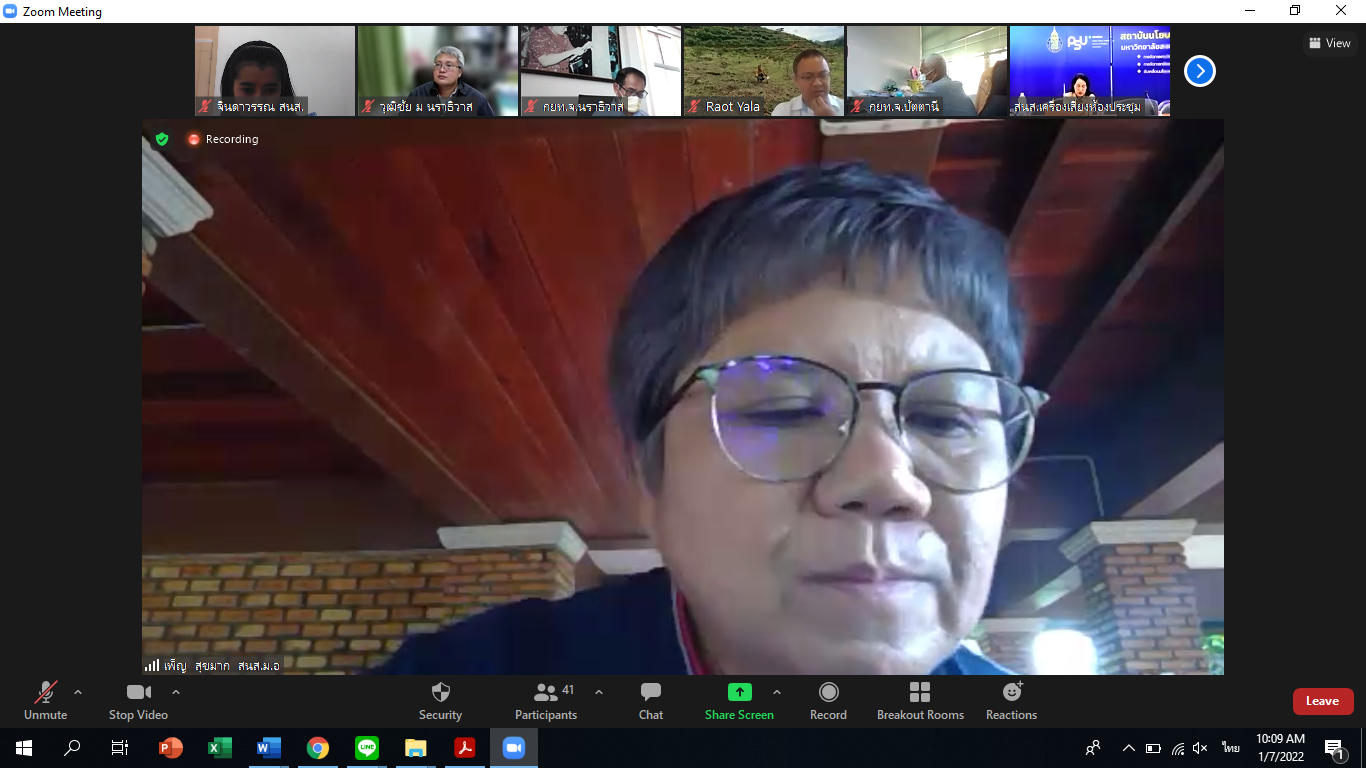 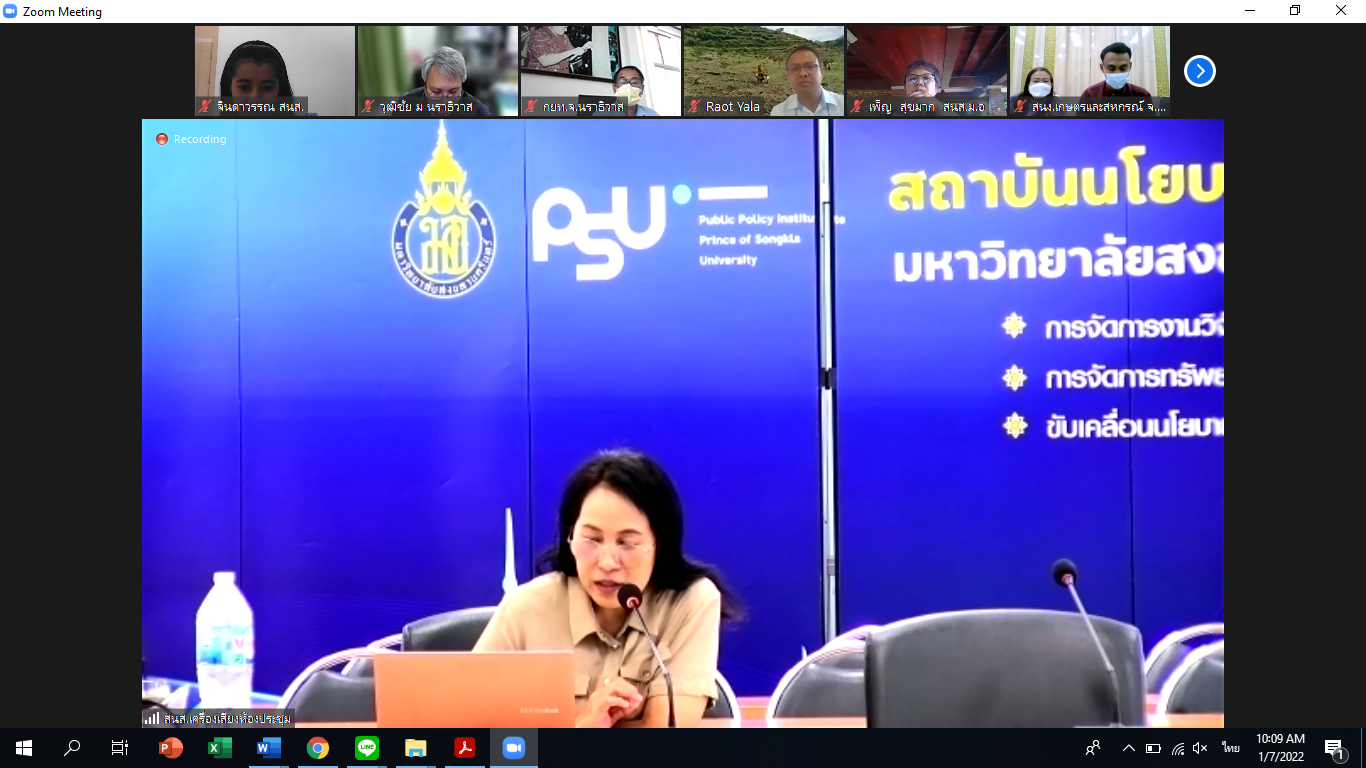 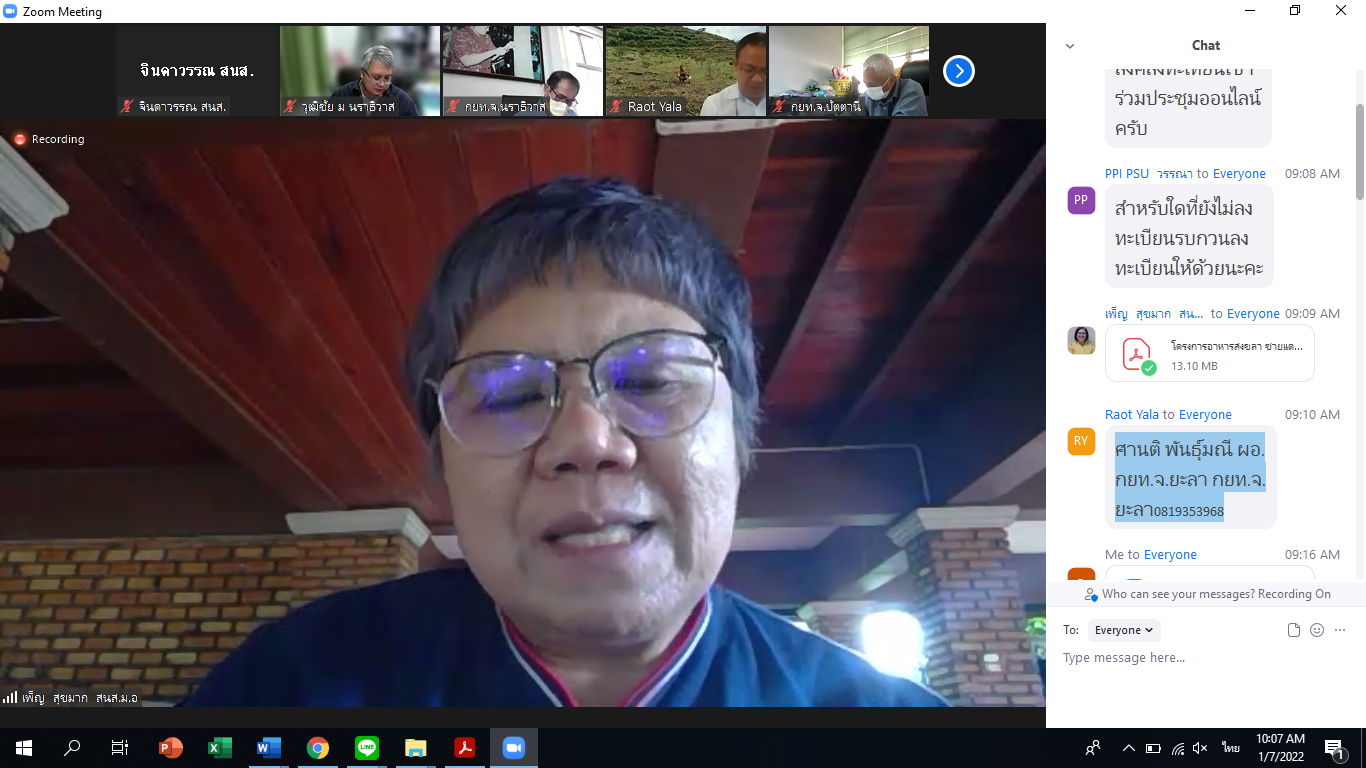 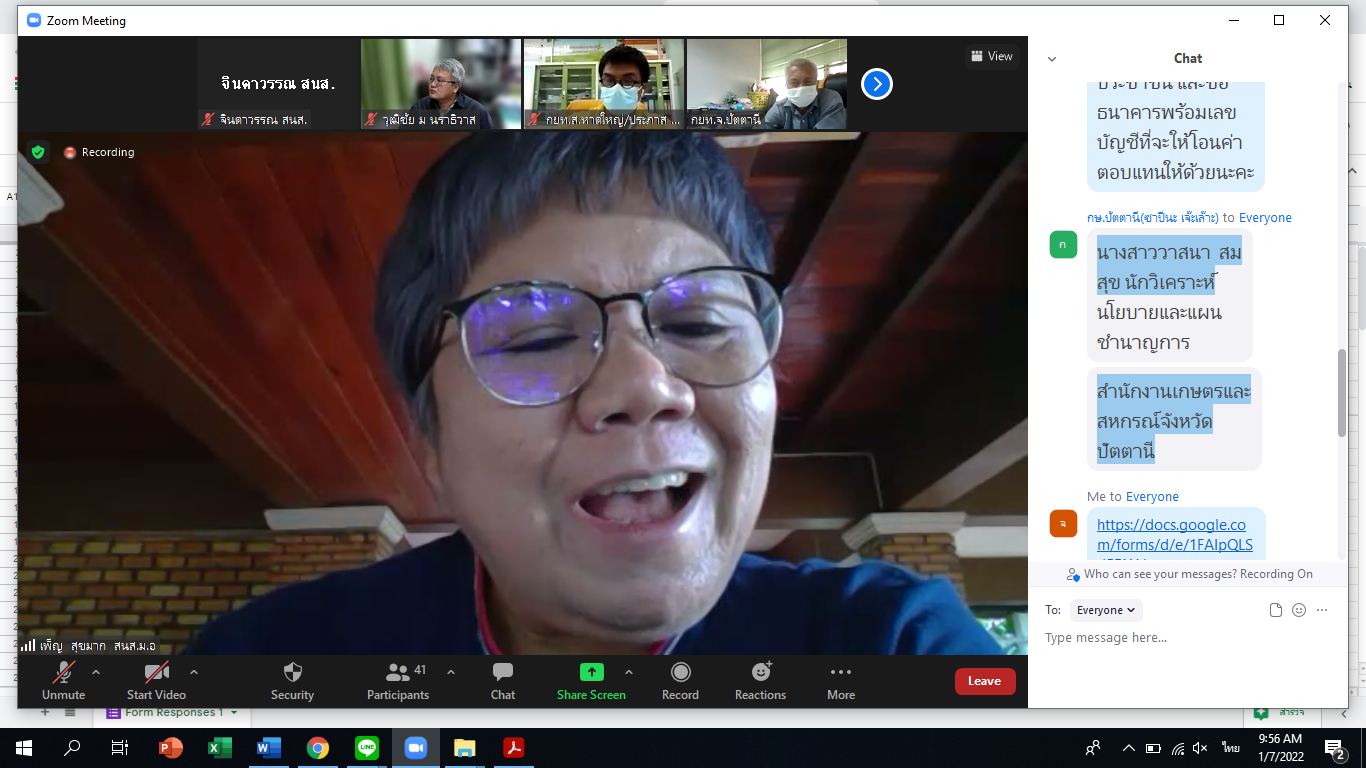 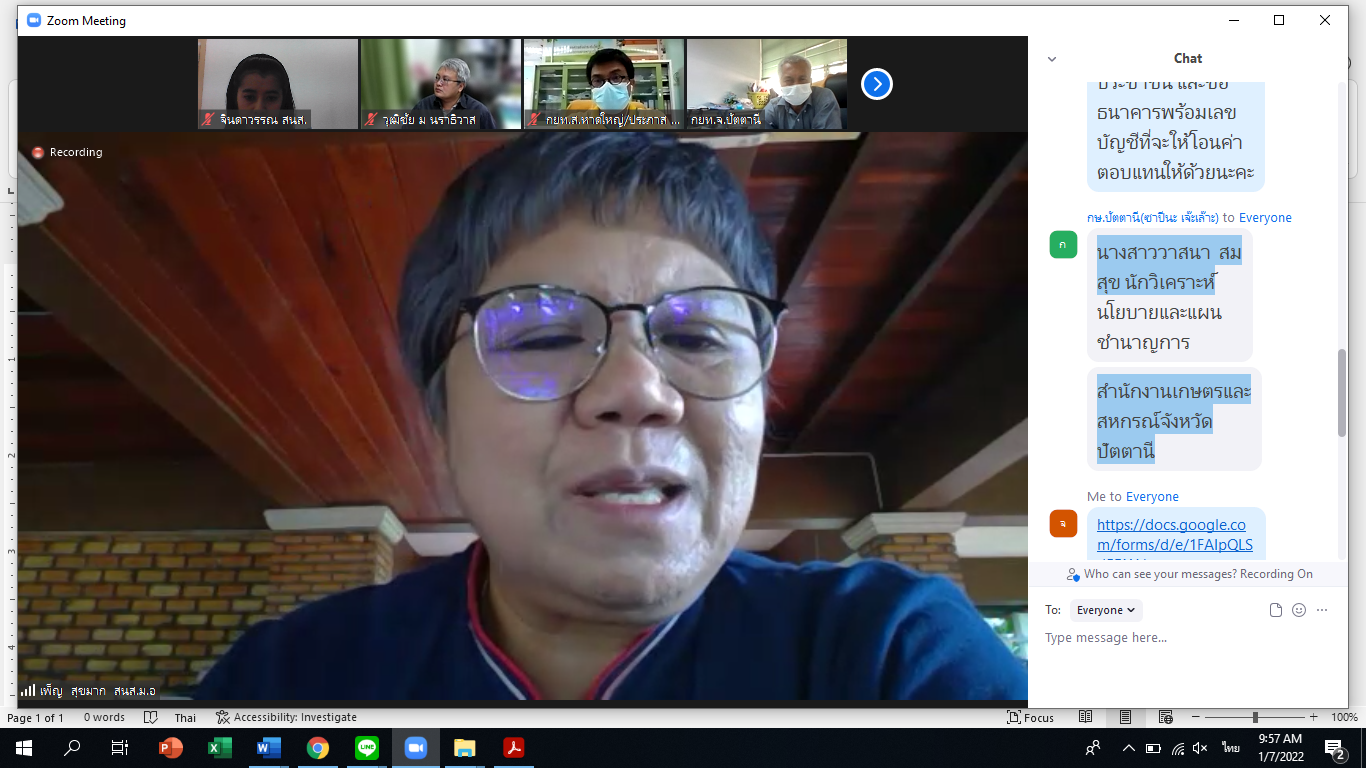 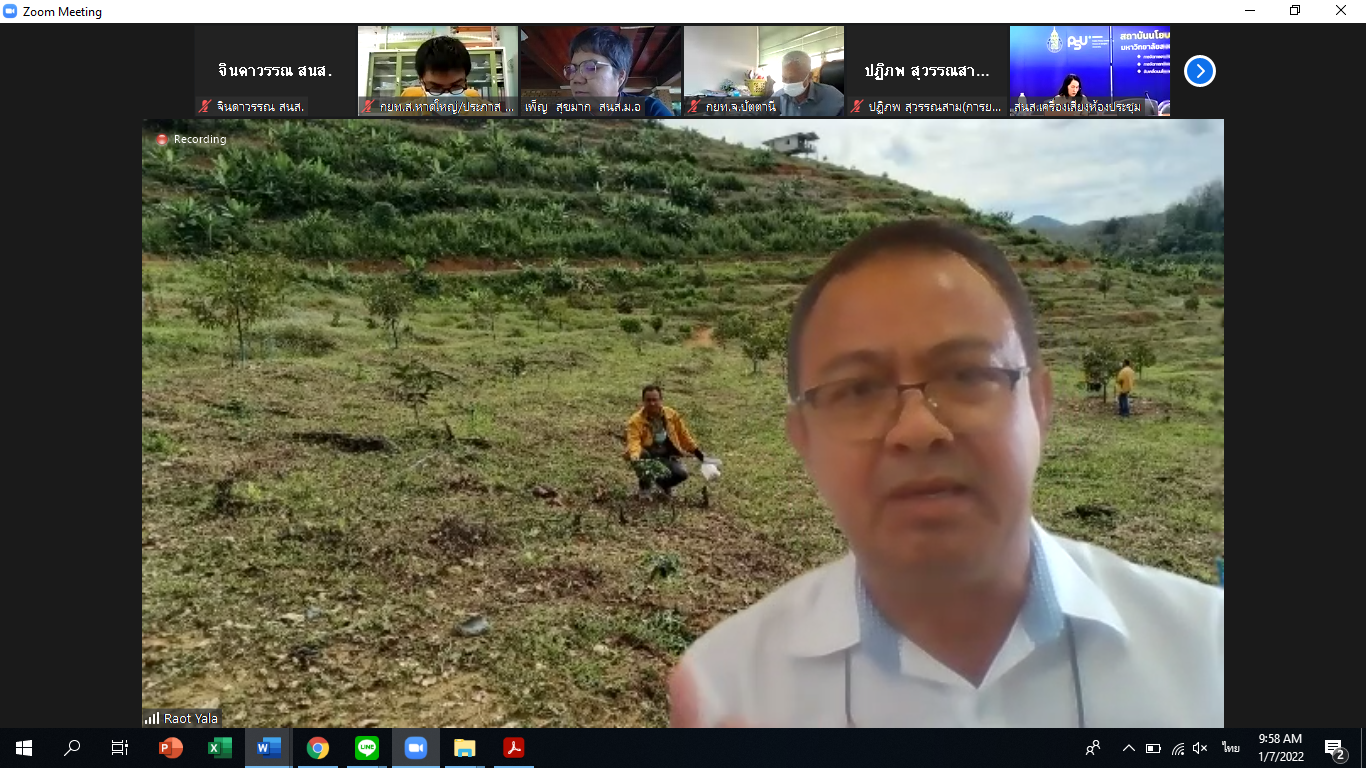 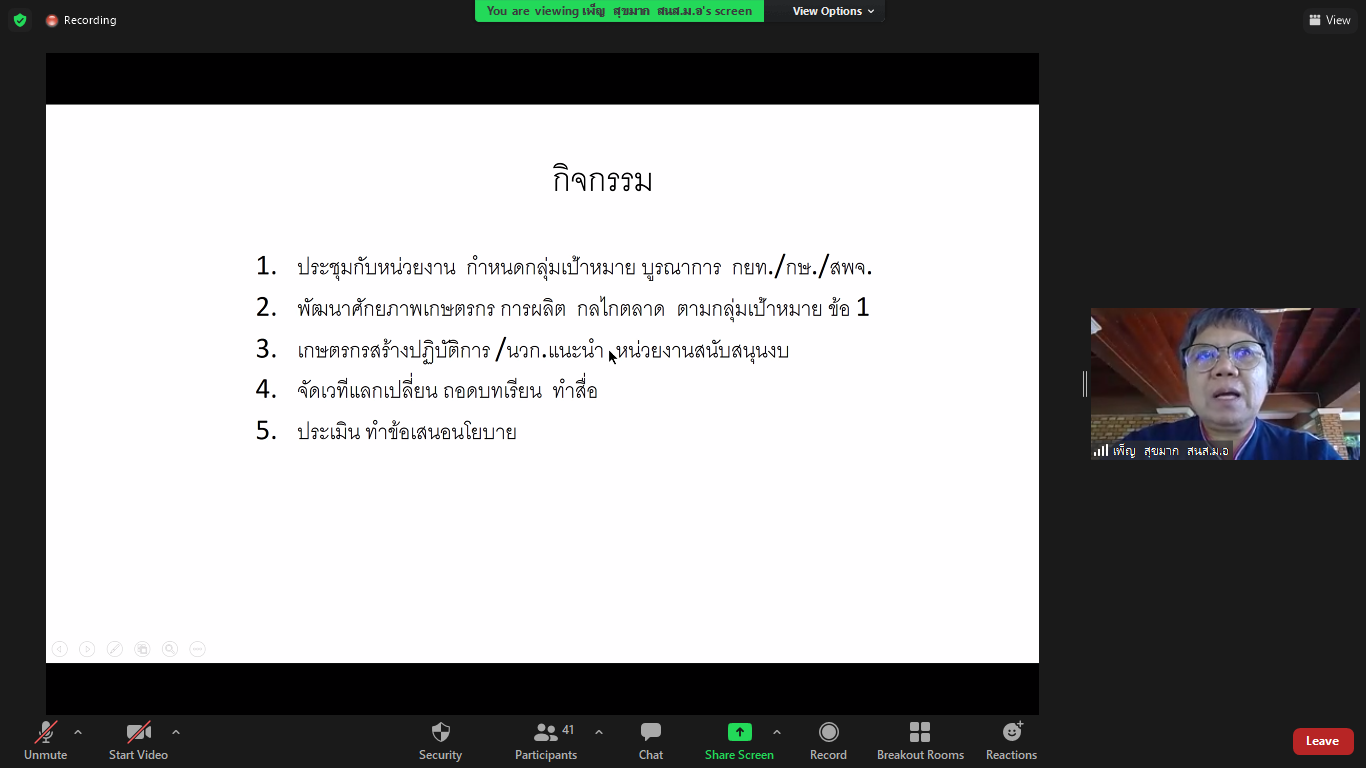 